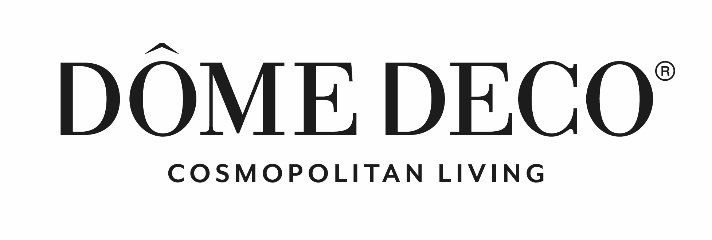 				             				Name: Scott McKearn						                          IHFC IH302Phone Number: 512-468-3443								Email: scott@domedeco.usHigh Point, NC – 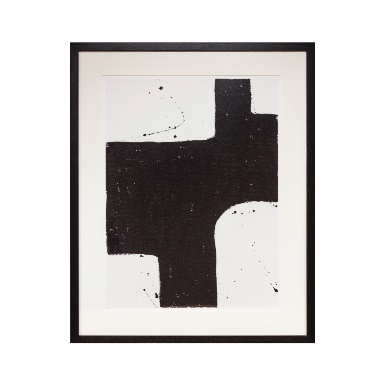 Code:  EF408 Description: Wall Art Ivan Melotti Ii. Pairs with the Ivan Melotti l for a monochromatic study of shape & contrast.Dimensions: 33.5" L x 41.3" W x 2.8" H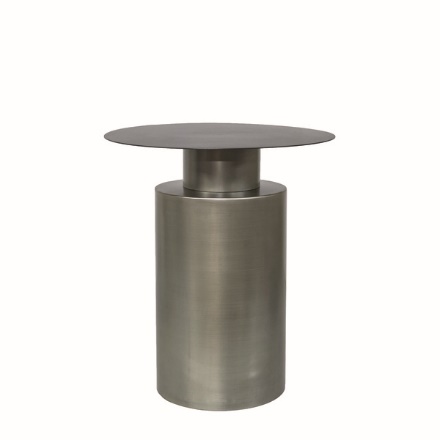 Code:  F10-S13/BLADescription: Side Table With Light Grey Zinc Base made in Poland. 1 of 20 source countries leveraged to create the Dôme Deco Cosmopolitan Living Collection. Available in two finishes.Dimensions: 18.1" D x 20.1" H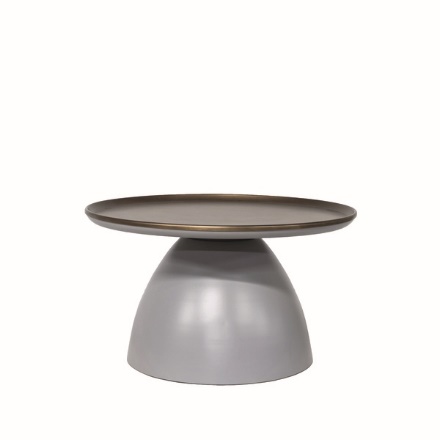 Code:  F11-S2/BRODescription:  This stylish round Coffee Table With Grey Base was made in Poland. 1 of 20 source countries leveraged to create the Dôme Deco Cosmopolitan Living Collection.Dimensions:  24.8" D x 14.0" H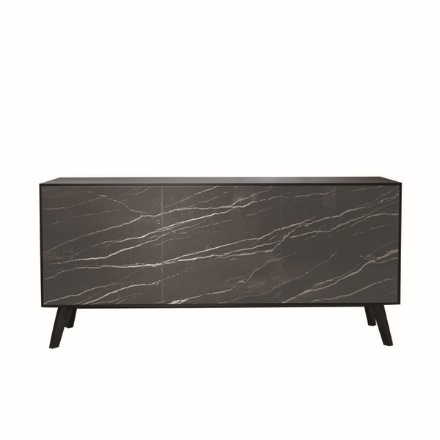 Code:  F13-W24/BLADescription:  Thundernight Gloss Ceramic Front Buffet/Media Stand. Made in Italy. 1 of 20 source countries leveraged to create the Dôme Deco Cosmopolitan Living Collection.Dimensions: 70.9" L x 18.5" W x 31.5" H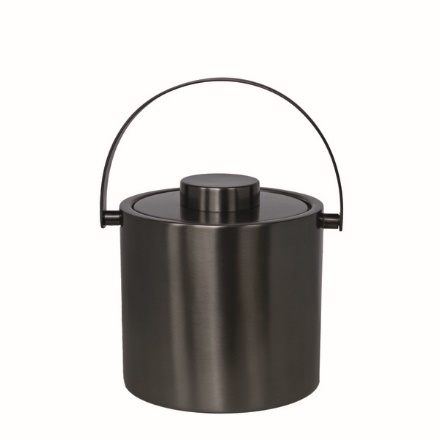 Code:   K3-S5/AN Description: No Cosmopolitan Living bar is complete without this contemporary gem of an Ice Bucket. Dimensions: H: 31” x W: 31” x D: 28”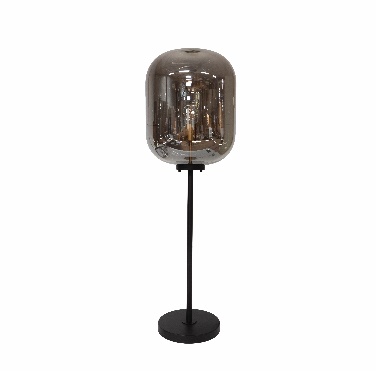 Code:  L2-G3/BLADescription: Medium Glass Metal Base & Led Bulb Floor Lamp. Smaller version also availableDimensions: 13.8" D x 66.9" H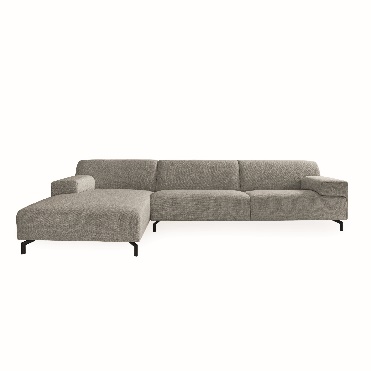 Code:  LUG160-330/BR60Description: Lugano L-Couch With Brema Fabric made in Poland. 1 of 20 source countries leveraged to create the Dôme Deco Cosmopolitan Living Collection.Dimensions: 63.0" L x 129.9" W x 30.3" H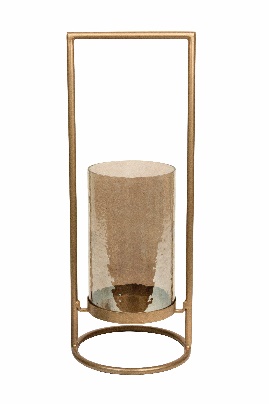 Code:  T3-S95/GODescription: Candle Holder, Hammered GlassDimensions: 9.8" L x 8.3" W x 22.0" H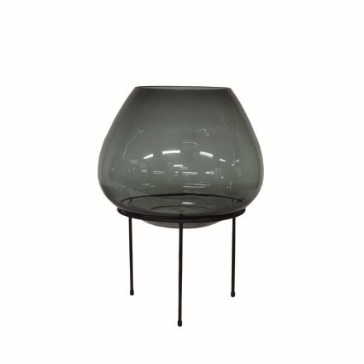 Code:  V2-G456/GRIDescription: Vase Cold Cut Glass On Black Stand Medium. Multiple Sizes & Hues of Glass Available.Dimensions: 17.3" D x 23.2" H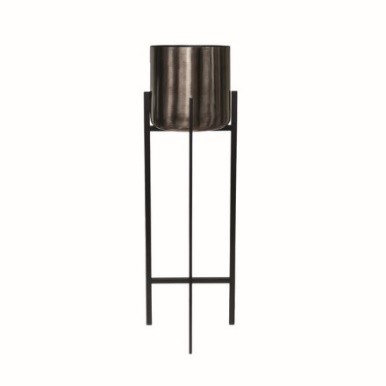 Code:  V3-A8/BRO-BLADescription: Aluminum Vase/Planter On Black Iron Stand is a new Dôme Deco Signature Item.15.4" D x 51.2" H. Also available 11.8" D x 43.3" HDôme Deco is a leading European Lifestyle and Home Furnishings brand that distributes a cosmopolitan interior concept consisting of furniture, home accessories, lighting and textiles. “We have earned a unique place in homes, through retailers and in projects worldwide. With our launch in the U.S. in January 2019, we are thrilled to make this wonderful collection available here in the States”, says Dôme Deco-US Owner Sangeeta Gupta.Cosmopolitan LivingCosmopolitan living, two words that capture everything Dôme Deco stands for. We create interior collections with a cosmopolitan identity. Our strong desire to explore and gather inspiration from all over the world is translated in collections that are recognized by unique combinations of colors and textures. This results in a warm, inviting and sophisticated interior atmosphere. An interior look suited for those who enjoy an urban lifestyle with a touch of luxury.						###